Форма МО РС(Я)  № 17Муниципальное бюджетное общеобразовательное учреждение – Верхневилюйская средняя общеобразовательная  школа №4 им Дмитрия Спиридоновича Спиридонова муниципального района «Верхневилюйский улус (район) Республики Саха (Якутия)678230, Верхневилюйский улус, с.Верхневилюйск, ул.М. Потапова, д.9Email: vervilnosh@mail.ru тел/факс: (8 411 233) 4-15-95Отчёт сдан  в  МКУ  УО  10 июня 2014 года  Информация по начальному образованию ВЕРХНЕВИЛЮЙСКОГО улуса за 2013 – 2014уч.г.МБОУ- Верхневилюйская средняя общеобразовательная школа №4Директор Кынатов Юрий ВасильевичКол-во учеников начальных классов:УМК и программы и в  начальных  классах   (конкретно в  каких  классах с  указанием ФИО  учителей)        Традиционная   или     «Школа России»         Развивающее обучение Занкова:           «Школа 2000 – 2100»:          «Гармония»:               «Планета  знаний »:                 Коррекционное  обучение:Учебно – методическое  обеспечение  (недостающие):               на 2014-15 уч.г.Заведующая библиотекой:                                                            /Александрова Р.В./ Информационно-методическое условие  ( что  приобретено в этом уч.году)              2013 г.:Английский язык  учебник ФГОС + CD 2 класс 50 штукАнглийский язык  учебник ФГОС+ CD 3 класс 50 штукАнглийский язык  учебник ФГОС+ CD 4 класс 50 штукЛитература аазыыта Захарова Л. В., Флегонтова У.М.  50 шт 1 классЫалынан аазыы Захарова Л. В., Флегонтова У.М.  50 шт 1 классБэйэ аазыыта Захарова Л. В., Флегонтова У.М.  50 шт 1 классМатематика Петерсон Л.Г.  1 класс 13 штука.Тулалыыр эйгэ Вахрушев А.А. 2 класс 50 штук             Материально-техническое  условие (оснащение, приобретение  в этом учебном  году):4.  Учебные планы, по которым работают начальные классы    БУП  РС(Я)  2005            учеников __250  классов   11       УП с 1992-93 года            учеников__________ классов_____( устаревший БУП)    УП РФ                               учеников__________ классов_____( устаревший БУП)    Индивидуальные УП        учеников __2   классов  2     ФГОС,  вариант ( 1,2,3,4,) учеников     184    классов    85.   Изучение иностранного языка в начальной школе   по УП:  английский:      классов   9  учеников   204_  немецкий:         классов   _____  учащихся   ______   французский:     классов ______учеников_____   Изучение иностранного языка в начальной школе   вне УП  вне УП – кружки, факультативы ________. (или  платно за счет родителей)________;   6.  Изучаемые дополнительные предметы ( классов, учащихся):Педагог прошедший курсы  для ведения  нового предмета «Основы светской этики», «Основы  мировых  религий» и т. д.  7. Охвачено кружками    250    учеников; спортивными секциями      учеников. НЕ  охвачено кружками    _0    учеников; спортивными секциями    _173   учеников.7.1.Внеурочная  деятельностьМодель внеурочной деятельности:   Внеурочная деятельность ведется за счет реализации ФГОС.  по программам следующих направленностей: художественно-эстетической и спортивно-оздоровительной. Организованы кружки, руководителями которых являются педагоги школы:«Музыкальная шкатулка»– руководитель ПДО Васильев А.И. с охватом  250 уч. «Легкая атлетика» - руководитель учитель физической культуры Иванова Д.М. с охватом 27 уч.Кроме того, в  школе организована внеурочная деятельность  по реализации федерального государственного стандарта общего образования:__________________________________________________________________________________________8.  Показатели успеваемости и качества за учебный год  (без  1-го  класса):8.1.9. Итоги  обученности  в  1  классе:(По  итогам  контрольных  срезов  в  течении второго полугодия ) по русскому языку:  91,30  %   успеваемость,            всего  учеников - 46 58,6 %   качества,  из  них  на  «4»  и  «5»-   27,  не  успевают - 4По якутскому языку:93,4% успеваемость,    всего учеников -  4669,56% качества, из них на «4» и «5» -   32 , не успевают  - 3По математике:95,65% успеваемость,    всего учеников -  4669,5% качества, из них на «4» и «5» -   32 , не успевают -  210. Оставлено на повторное обучение:  11. Выбыли из начальной школы ( отсев, т.е.  бросили   обучение )_0____12. Данные об учителях:      Всего учителей начальных классов ( по  основным  предметам):     11         Из  них: образование    высшее:     _11_     Обучаются  заочно в  ВУЗа-х _0_      дистанционно  в  ВУЗах:      0   _13. Аттестация:Наличие  квалификации учителей начальных классов на  конец  2013-2014 уч  года:Высшая категория__11__(100%)1 категория___2  категория ___Из  них  повысили  свою  квалификацию  в  2013-2014 учебном  годуНа  высшую___1__(Александрова М.Т.)13.1. Аттестуемые  учителя  в  2014-2015 уч  году:  14.   Какие  работы  печатались  в  СМИ  республиканского  и  федерального  уровня,  издавались  методички  за последние 2 года  2013-2014гг :\15. Учителя  начальных  классовИмеют звания: Заслуженный учитель РФ:ФИО…………………………………………………………. Когда получено…………………… Заслуженный учитель РС (Я):ФИО…………………………………………………………. Когда получено………………… Почетный работник РФБорисова Валентина Андреевна     -   2011г.Данилова Тамара Афанасьевна  - 2013г.  Отличник образования РС(Я):Борисова Валентина Андреевна  -1997г.Александрова Мария Тимофеевна -2004г. Васильева Лидия Алексеевна – 2006г.Иванова Наталья Николаевна    - 2007г.Маччасынова Ия Афанасьевна – 2012г.Жендринская Надежда Васильевна – 2012г.Ноттосова Валентина Владимировна – 2012г.Сортолова Зинаида Егоровна -2013г.Алексеева Альбина Макаровна- 2013г.Имеют  грамоты МО и науки  РФ: Александрова Мария Тимофеевна – 2005г.Сортолова Зинаида Егоровна – 2010г.Алексеева Альбина Макаровна -2011г.Васильева Лидия Алексеевна – 2012г.Имеют  грамоты МО РС (Я):Александрова Сардана ЯковлевнаАлександрова Мария ТимофеевнаНоттосова Валентина ВладимировнаЖендринская Надежда ВасильевнаКорякина Аяна АфанасьевнаИмеют  другие  знаки  поощрения  и  звания:Грант МО РС(Я):Алексеева Альбина Макаровна – 2009г.Корякина Аяна Афанасьевна – 2011г.Маччасынова Ия Афанасьевна – 2012г.Иванова Наталья Николаевна -2013г. Грант «Лучший  учитель»  Верхневилюйского  района:Васильева Лидия Алексеевна  -  2010Иванова Наталья Николаевна  -  2010Знак «Учитель учителей  РС(Я)»:Борисова Валентина Андреевна  -2005г. Знак ИПК  «Учитель ХХI века»:Алексеева Альбина Макаровна  -2006г.Благодарность Вице Президента РС (Я):Сортолова Зинаида Егоровна -2006г.16.Качество  и  успеваемость по  каждому  учителю  нач/кл  за  последние  три  года:17.  Количество учителей ( а не курсов), которые повысили свой профессиональный уровень через различные курсы  (цифровые  данные):Из них по статусу:17.1. Разнообразное  участие   в  улусных  и межшкольных    семинарах (Количество учителей - цифровые  данные)17.2. Курсы  за  последние 3 года  (по которым  получено  удостоверение ИРО и ПК, АПКРО)2012-2013 учебный год:2013-14 учебный год    Все учителя начальных классов прошли курсы по теме «Конструирование образовательного пространства в условиях ФГОС» 72 часа.18.  Данные  по  информатизации:- Количество  учителей,  владеющих  компьютером (на  уровне  пользователя) …..22 - Количество учителей, использующих ИКТ на  урока……………………………….22- Количество учителей,  имеющих свои авторские электронные  пособия…………17- количество  учителей, имеющих  компьютер дома:………………………………...22- количество  учителей,   прошедших  дистанционное (краткосрочное)  обучение      (Если  ответ  положительный  укажите  темы  курсов):19. Дистанционные  олимпиады  и викторины  этого года,  в  которых  приняли  участие  ваши  ученики:20.  Какие  семинары  (школьные,  кустовые,  улусные), открытые  занятия,  мастер  классы  проведены  вашим  МО  начальных  классов  в  этом  2013-2014 учебном  году, какие  запланированы  на 2014-2015 учебном  году на  улусном,  кустовом уровне.Ежегодное участие педагогов в организации сентябрьского совещания работников Верхневилюйского улуса (открытые классные часы, уроки, мастер-классы).Участие педагогов в методических десантах с открытыми уроками, мастер-классами (Алексеева А.М., Иванова Н.Н, Кынатов Ю.В.)21. Являетесь  ли    Экспериментальной     площадкой:      улусного статуса,  тема: ………нет……………………………………………………………..     республиканского статуса,   тема:…………нет…………………………………………………..     федерального  статуса,  тема…………нет………………………………………………………..22. Количество первоклассников, предстоящего 2013-2014  учебного года: *  классов     2   учащихся    _50_   УМК  «Школа России» учитель: Жендринская Надежда Васильевна,     категория – высшая,  образование – высшее, пед.стаж – 26УМК «Гармония»  учитель: Ноттосова Валентина Владимировна,     категория – высшая,  образование  - высшее, пед.стаж – 2723. Тема,  над  которой  работает школа, метод  объединение начальных  классов:Тема школы:«Повышения уровня профессиональной компетентности педагогов школы, как фактор повышения качества образования обучающихся»Тема МО 1-2 классов: «Пути формирования УУД при переходе  на новый образовательный стандарт».Тема МО 3-4 классов: «Развитие индивидуальности ребенка в условиях перехода на ФГОС».23.1.Аналитический  отчёт  по  МО  нач классов  (Приложение 1)23.2. Информация  о  ходе  реализации  ФГОС (Приложение 2)23.3. План-график введения ФГОС на  новый  учебный год (приложение 3)24.   Достижения  Ваших педагогов  и  обучающихся  в этом  учебном  году: призовые  места  в олимпиадах,  конкурсах  и  т.д.Достижения учащихся за 2013-2014 уч.год.25.  Ваши  предложения…………………………………………………………………………………………Исполнитель:…………………………/Н.В. Жендринская , заместитель директора по УВР/Директор  школы :………………………/Ю.В. Кынатов/Приложение 123.1.Аналитический  отчёт  по  МО  начальных классов  школыТема школы:«Повышения уровня профессиональной компетентности педагогов школы, как фактор повышения качества образования обучающихся»Тема МО 1-2 классов: «Пути формирования УУД при переходе  на новый образовательный стандарт».Тема МО 3-4 классов: «Развитие индивидуальности ребенка в условиях перехода на ФГОС».      Всего обучающихся начального звена в начале учебного года – 254, из них мальчиков – 124, девочек – 130. В МО 1-2 классов, руководитель Александрова С.Я., всего 5 класса - 112 учащихся, МО 3-4 классов , руководитель Иванова Н.Н.– 6 классов – 138 учащихся. По итогам 2013-2014 учебного года из 250 учащихся аттестовано 250, успеваемость – 100%, качество обучения – 68%. По сравнению с показателями прошлого учебного года наблюдается повышение качества на 0,2%. Наиболее высокие показатели успеваемости среди своих МО достигли: классный руководитель 3 «а» класса Иванова  Н.Н.- 100%, качества 76%; классный руководитель 4 «г» класса Ноттосова В.В- 100%, качества 81%., классный руководитель 4 «б» класса  Жендринская Н.В – 100 %, качества 82%. Стабильно хорошие показатели по подготовке призеров олимпиад показали учителя начальных классов Иванова Н.Н., Борисова В.А., Алексеева А.М. Начальную ступень закончили 88 учащихся, из них поступили в ВВРГ им. М.А. Алексеева 10 учащихся (10%).          Цель методической деятельности – дальнейшее обеспечение теоретической и практической подготовкой учителей, оснащение необходимыми учебно-методическими, диагностическими пособиями  для успешного выполнения образовательной программы. В основе методической работы в школе лежит обеспечение качественного процесса обучения школьников. Организация методической работы предполагает развитие образовательной системы по требованиям ФГОС.      С целью обобщения, распространения педагогического опыта работы методических объединений; совершенствования уровня педагогического мастерства педагогов; выявления и поддержки творчески работающего руководителя и  педагогов       За 2013-2014 учебный год прошла аттестацию  на высшую квалификационную категорию –Александрова М. Т.   К концу учебного года из 22 педагога имеют высшую квалификационную категорию 15 педагогов, что составляет 68% от общей численности. С целью распространения опыта работы и повышения квалификации педагогов проводятся  семинары для учителей начальных классов улуса, творческие отчеты,  участие педагогов в методических десантах, на различных улусных, региональных, республиканских и всероссийских  конкурсах. За 2013-2014 учебный год проведено   4 семинара  школьного и улусного уровня.Достижения педагогов за 2013-2014 учебный год:Иванова Н.Н. – награждена грамотой президентаПриложение 223.2. Информация  о  ходе  реализации  ФГОСВ настоящее время 8 (184учащихся) из 11 (250 учащихся) классов-комплектов учатся по новым федеральным государственным стандартам, что составляет 66,1% общей численности учащихся.        Внеурочная деятельность ведется за счет реализации ФГОС.  по программам следующих направленностей: художественно-эстетической и спортивно-оздоровительной. Организованы кружки, руководителями которых являются педагоги школы:«Музыкальная шкатулка»– руководитель ПДО Васильев А.И. с охватом  250 уч. «Легкая атлетика» - руководитель учитель физической культуры Иванова Д.М. с охватом 27 уч.В  школе организована внеурочная деятельность  по реализации федерального государственного стандарта общего образования. Всего в 50 кружках ВУД занимаются  100% учащихся. Занятия во внеурочной деятельности, организация работы со способными и талантливыми детьми, сотрудничество с ЦДТ «Тускул» (руководитель Иванова Е.С.), ДШИ им. Н. Бойлохова (руководитель Мойтохонова А.М.), ДЮСШ (руководитель Семенов В.Н.) дает возможность пробовать и реализовывать свои способности и таланты в улусных, региональных, республиканских конкурсах, смотрах, соревнованиях и олимпиадах.Отчет внеурочной работы по ФГОС в 1 «а» классе в 2012-2013 учебном году. Классный руководитель: Александрова С.Я.В 2012-2013 учебном году в 1 «а» классе работали 9 кружков, 3 из которых дети выбирали  по своему желанию и усмотрению родителей. Расписание кружков было следующим:	1 полугодие:	Понедельник Шашки	Вторник	Наглядная геометрия. «Затейник».	Среда		Хомус / «Төрөөбүт тыл илгэтэ». Шашки.	Четверг	Изо/ Флористика.	Пятница	Оригами/ Вокал/ Шашки.2 полугодие:	Понедельник Хомус / Вокал. Шашки	Вторник	Наглядная геометрия. «Төрөөбүт тыл илгэтэ».	Среда		Шашки.	Четверг	Изо/ Флористика.	Пятница	Оригами / Шашки.В кружке «Наглядная геометрия» в 1 полугодии занимались 8 учащихся:Александров Богдан Алексеев Семен Васильев Максим Дмитриева ДариянаЕгорова СахаайаЗаровняев Ян Лугинов Максим Спиридонов АртемКурс представляет собой дополнительный к учебнику математики материал. Целью программы является  формирование  у школьников представлений о различных геометрических фигурах и их свойствах. В результате занятий сформированы  некоторые практические умения, связанные с построением геометрических фигур и измерениями. Дети с легкостью усвоили геометрический материал по математике и использовали полученные знания на уроках технологии.Занятия кружка «Төрөөбүт тыл илгэтэ» посещали 6 учащихся:Алексеев Семен Донская Надежда Лугинов Максим Николаев Виталий Павлов Владислав  Попов Михаил	Эти учащиеся испытывают затруднения в связной речи. Сеня, Виталий и Миша перемешивают родную и русскую речь, часто не могут отличить якутские названия предметов от русских. Мальчики много времени проводят за компьютером, телевизором, что явилось причиной данной проблемы. Надя и Владик малословны, не любили пересказывать. В результате занятий появились некоторые сдвиги: лучше составляют тексты- описания, обогатился словарный запас родного языка. На классных конкурсах, соревнованиях Сеня, Надя больше других знали пословицы, Максим и Миша отличились в разгадывании загадок.Первый год обучения по программе внеурочной деятельности  «Флористика и фитодизайн» был нацелен на формирование уровня элементарной грамотности. В данном кружке занимались:Обоева Лена Попов МишаАлександрова ЛияПетюрканов АлешаЗа первый год дети научились правилам безопасности при выполнении ручных работ;правилам сбора и хранения листьев и цветов, другого природного материала;элементарным технологиям составления композиции из природного материала; получили общие представления о фитодизайне. Помимо этого получили практические умения: организовывать свое рабочее место;сочетать листья и цветы по форме и цвету;создавать простейшие композиции из сухих листьев и цветов. Дети получили возможность делать своими руками родным и близким оригинальные подарки. Занимались увлеченно, придумывали новые поделки дома.В этом году участвовали на конкурсе поделок из природных материалов. В будущем планируем участие в проектной деятельности, выставках творческой деятельности, конкурсах проектов разных уровней.Реализация внеурочной деятельности по спортивно-оздоровительному направлению происходила на кружке «Затейник». Занимались 6 учащихся:Александров Богдан Васильев Максим Заровняев Ян Петюрканов Алексей  Спиридонов АртемУйгуров ВадимДети узнали об общих и индивидуальных основах личной гигиены, о правилах использования закаливающих процедур, профилактике нарушения осанки, о причинах травматизма  и правилах его предупреждения. Они научились выполнять комплексы физических упражнений на развитие координации, на формирование правильной осанки;взаимодействовать с одноклассниками в процессе занятий. Основное внимание уделялось воспитанию дисциплинированности, доброжелательного отношения к товарищам.Занятия кружка оригами проводились по авторской программе «Якутская самобытность в технике оригами». Занимались 7 учащихся:Алексеев Семен Лазарев Артур Николаев Виталий Обоева Лена Павлова Милена Тимофеева Василина Уйгуров ВадимВ результате обучения по данной программе учащиеся узнали основные геометрические понятия и базовые формы оригами, научились следовать устным инструкциям, создавать композиции с изделиями, выполненными в технике оригами. Проведена аттестация учащихся в начале и конце года, выставлены  работы учащихся, инсценированы сказки «Кто-то и зайца боится», «Сказка-складка»Во 2 полугодии кружок «Наглядная геометрия» проводила для всего класса как факультатив, вместо занятий кружка «Затейник» вела уроки ритмики по этой же программе. В 4 четверти провела 4 занятия по робототехнике, где занимались 6 учащихся: Заболоцкий Марк, Тимофеева Василина, Уйгуров Вадим, Павлов Владислав, Николаев Виталий, Лазарев Артур.Отчет по ФГОС в 3-«в» классе за 2012-2013 уч. год. Классный руководитель Борисова В.А.В 3-«в» классе всего 22 ученика, из них 11 мальчиков и 11 девочек.По итогам учебного года успеваемость класса – 100%, качество – 64%.Отличников – 2: Иванова Сааскыйа, Карадчина Люба, Хорошистов – 12.В этом году по ФГОС работал 7 кружков: кружок «Логик» (рук. Борисова В.А.) - по плану 33 часа, проведено 30 занятий, где посещали 14-15 учащихся.Кружок «Юный Эколог» (рук.Борисова В.А.)- по плану 36 часов, проведено 30 занятий, из них 7 практических, где посещали 11 учащихся.Кружок «Речь» (рук.Борисова В.А.) (школа развития речи по направлению общеинтеллектуальное) - по плану 33 часов, проведено 29 занятий.Кружой «Сонор» (рук.Корякина М.П.) - по плану 31 час, из за болезни руководителя проведено 22 занятий, где посещали 10 учащихся.Кружок «Хомус» (рук.Кынатов Ю.В.) - по плану 33 часа, проведено 33 занятий, где посещали 6 учащихся.Кружок «Вокал» (рук.Васильева А.В.) - по плану 33 часа, проведено 28 занятий, где посещали 5 учащихся.Кружок «Юный художник» (рук.Жендринская К.А.) – по плану 33 часа, проведено 29 часов, где посещали 4 учащихся.Участие учащихся в олимпиаде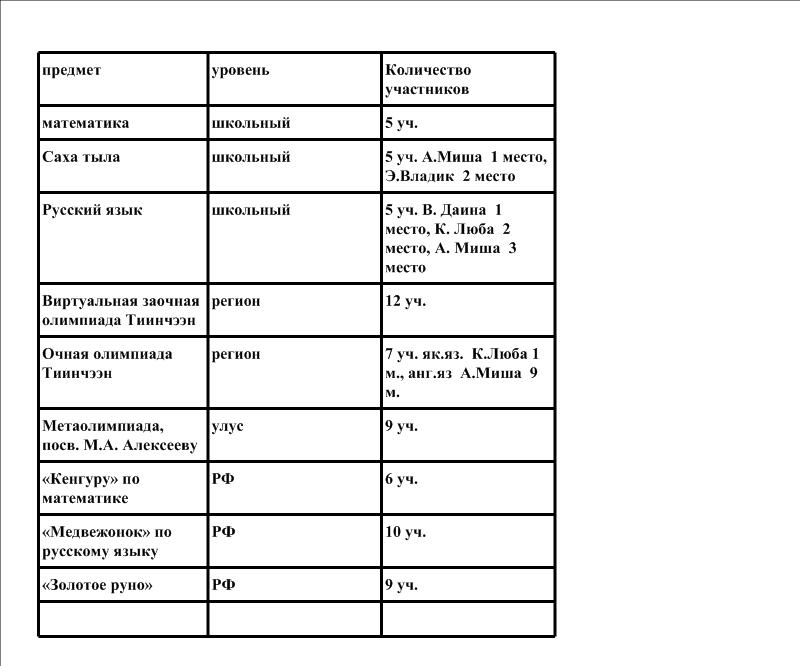 Участие  учащихся в НПК, исследовательских проектах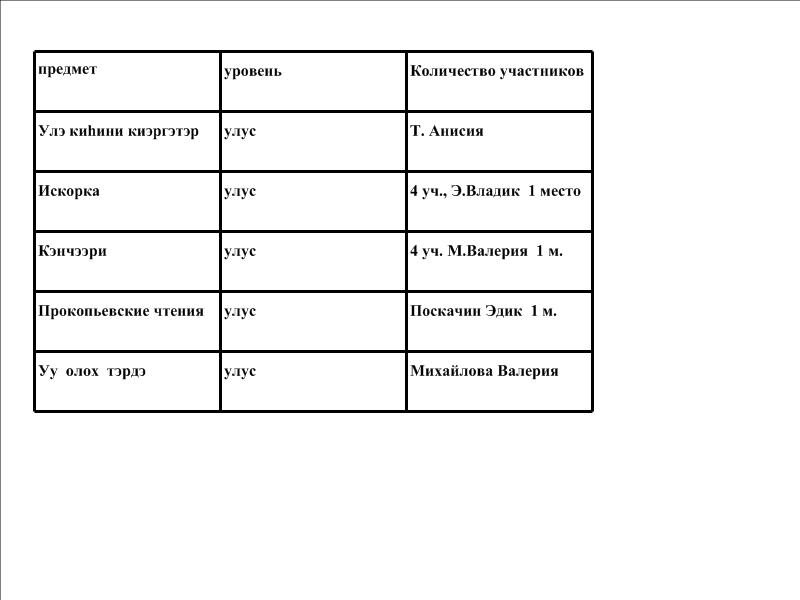 Достижения учащихся в спортивных соревнованиях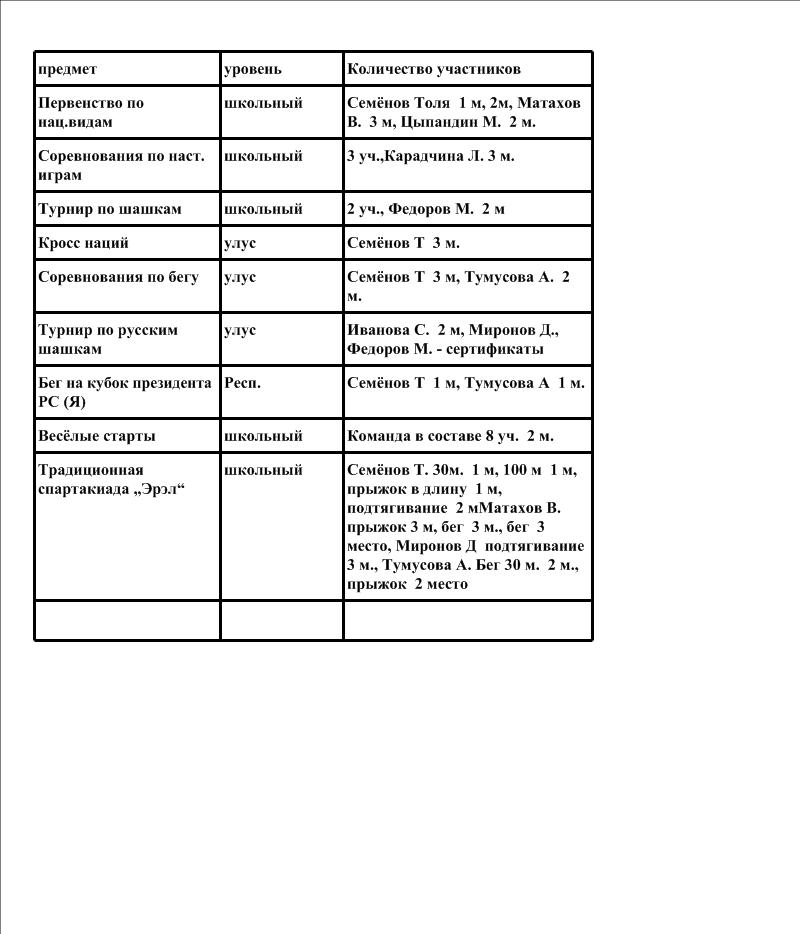 Участие в различных конкурсах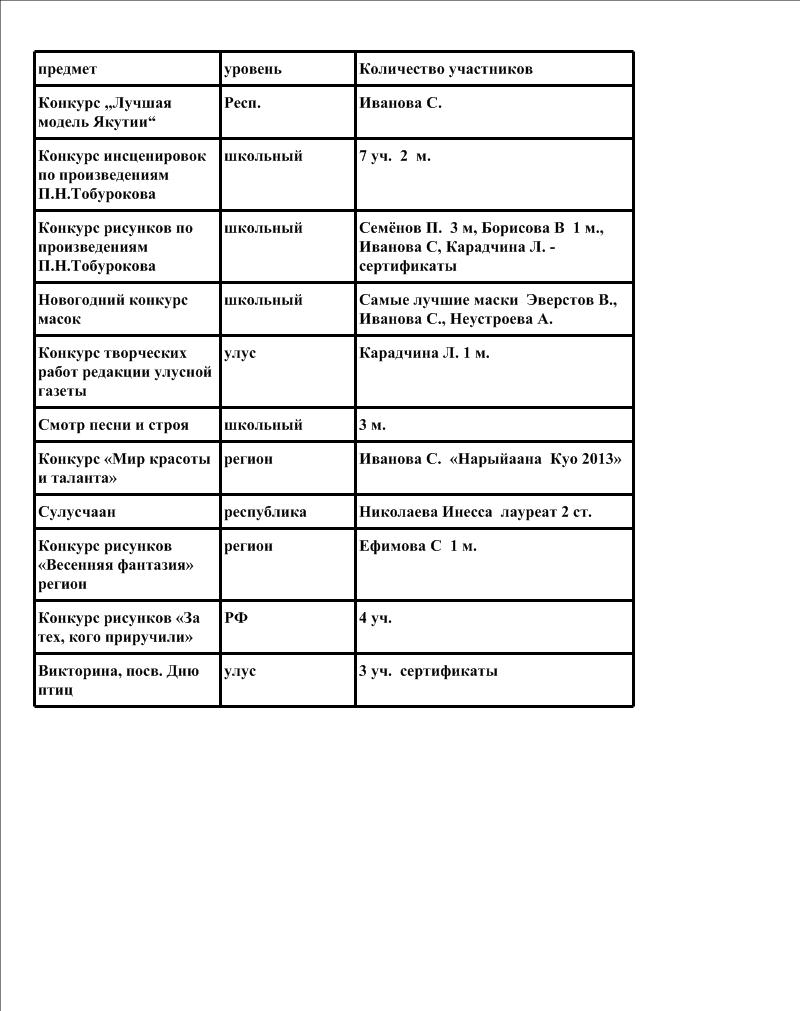 Классный руководитель:         						Борисова В.А.                                                                                                               30.05.2013 г.Отчет внеурочной деятельности по ФГОС 4 «в» класса МБОУ-ВВНОШза 2012-2013 учебный год.  		Классный руководитель:  Архипова Н.А) В  течении учебного года была проведена следующая кружковая работа:Кружковая работа проводилась 1 раз в неделю с продолжительностью 35 – 40 мин. Итого каждое занятие по 33 часа с меняющимся составом учащихся Расписание внеурочных занятий в 4 «в»  классе МБОУ-ВВНОШ на 2012-2013 уч.год.Занятость учащихся 	Участие  учащихся Достижения класса:Приложение 323.3. План-график введения ФГОС на  новый  учебный год В 2014-2015 учебном году   все классы начального звена ( 9 класс-комплектов) будут работать по  ФГОС.    Начальная ОШ- д/садОсновная ОШСредняя ОШ  ………………...классов…………учеников…………..нач. классов…………..учеников…………11……нач. классов……… 250………учениковВ школеС  русским яз-м обученияС якутским  яз-м обученияЯзыком МНСклассов2учащихся44В школеС  русским яз-м обученияС якутским  яз-м обученияЯзыком МНСклассов1учащихся22В школеС  русским яз-м обученияС якутским  яз-м обученияЯзыком МНСклассов2учащихся46В школеС  русским яз-м обученияС якутским  яз-м обученияЯзыком МНСклассов3учащихся70В школеС  русским яз-м обученияС якутским  яз-м обученияЯзыком МНСклассов3учащихся68классовУчеников00№       НаименованиеКлассКоличествоЦенаСумма1Культура народов РС.(Я)Винокурова.(на як.яз.) 250243.0012.1502Культура народов РС(Я).Винокурова (на.як.яз.)375261.0019.5753Культура народов РС(Я).Винокурова (на як.яз.)450243.0012.1504Саха тыла Захарова Л.В. 130280.008.400.005Саха тыла Захарова Л.В. 250440.0022.000.006Саха тыла Захарова Л.В. 350560.0028.000.007Саха тыла Захарова Л.В. 450580.0029.000.008УМК “Школа России” по ФГОС полный комплект1309УМК «Школа 2100»( Полный комплект)22510УМК «Планета Знаний» Полный комплет32511УМК «Планета Знаний» Полный комплект425№Наименование оборудованияколичествоСумма в рублях1Проектор Benq MX822ST142 3002Компьютеры офисные (В комплекте)375 4203Зеркальная камера NIKON D3200 Kit 18-105mm VR132 3004Ноутбук HP120 5955Ноутбук Acer119 0846Сетевой фильтр367 2007Сетевой фильтр205 0008Крепление для проектора710 5009МФУ струйный110 98010Жесткий диск110 78011CPU Процессор 358 230КлассовУчениковОБЖВалеологияЭкологияЭкономикаИнформатика/ комп. грам-стьРитмикаЛогика / заним математика, шахматыРиторикаИстория  мировых религийСветская этика488ДругиеФИО педагогаОсновной  предметКурсы,  где,  когдаФедорова Мария НиколаевнаАлександрова Сардана ЯковлевнаИванова Наталья НиколаевнаУчитель КНРС(Я)Учитель начальных классовУчитель начальных классовИРО и ПК, г. Якутск, январь2012г.ИРО и ПК, г. Якутск, август2012г.Направления КлассНазвание  учебного курсаКоличество часовФИО учителя спортивно-оздоровительное2а,б,в,3а,б,4в1-43а3аШашки 	ШахматыРитмикаПланета Здоровья6811Терентьева С.Г.Родионов Ю.В.Иванова Д.М.Иванова Н.Н.Художественно-эстетическое1б2а,б,3а,б,4в3а2в1а.2а,2б3б,2в,2а2в,3а,3б,4в1-4 Волшебный мир оригамиБальные танцы«Концертно-театральная студия»Тестопластика Волшебный мир оригамиВеселые нотки	Музыка для всехОлонхо  дойдутаХомусОсуохай161123411Архипова Н.А.Яковлев Е. А.Иванова Н.Н.Васильева Л.А.Семенова В.С.Корякина А.АВасильева А.В.Егорова З.Е.Федорова М.Н.Корякин Н.П.Интеллектуально- познавательное1б2а2а2а3б.2б3б4в4в2в1аЛогикРобототехника«Якутская самобытность в технике оригами»«Наглядная геометрия»Занимательная математикаЗанимательная грамматикаИнформатика в играх и задачахЛогикРечьЗанимательная МатематикаЛогик111121111Архипова  Н.А. Александрова С.Я.Александрова С.Я.Александрова С.Я.Алексеева А.М.Маччасынова И.А.Алексеева А.М.Борисова В.АБорисова В.А.Васильева Л.А.Корякина А.А.Проектная и исследовательскаядеятельность3б. 4в1-42б,3а,4в3а«Тыллыы»-клуб юных корреспондентов« Кунчээн» -клуб для юных телеведущих«Юный исследователь»231Данилова Т.А.Яковлева М. С.Иванова Н.Н Общественно-полезная деятельность4в2в«Юный эколог»« Бисероплетение»11Борисова В.А.Васильева Л.А.ТО или  «Школа России»ТО или  «Школа России»ТО или  «Школа России»ТО или  «Школа России»ТО или  «Школа России»Школа 2 000,  2100 (1а,1б классы)Школа 2 000,  2100 (1а,1б классы)Школа 2 000,  2100 (1а,1б классы)Школа 2 000,  2100 (1а,1б классы)Школа 2 000,  2100 (1а,1б классы)предметыКолучНа4,5Неусп%усп%качКолучНа4,5Неусп%усп%качМатематика4431-10070,4546Русский язык4428-10063,6346Якутский язык4432-10072.7246Чтение4432-10072,7246Природоведение4444-10010046Эвенкийский  язык00РО ЗанковаРО ЗанковаРО ЗанковаРО ЗанковаРО Занкова                  Гармония                   Гармония                   Гармония                   Гармония                   Гармония предметыКолучНа4,5Неусп%усп%качКолучНа4,5Неусп%усп%качМатематика2219-10086,367061-10087,14Русский язык2219-10086,367050-10071,42Якутский язык2219-10086,367051-10072.85Чтение2221-10095,457065-10092,85Природоведение2222-1001007070-100100Эвенкийский  язык00Планета знанийПланета знанийПланета знанийПланета знанийПланета знанийПланета знанийПланета знанийДругие  Эльконина-ДавыдоваДругие  Эльконина-ДавыдоваДругие  Эльконина-ДавыдоваДругие  Эльконина-ДавыдоваДругие  Эльконина-ДавыдоваДругие  Эльконина-ДавыдовапредметыКолучКолучНа4,5Неусп%усп%усп%качКолучНа4,5На4,5Неусп%усп%качМатематика686856-10010082,35Русский язык686852-10010076,47Якутский язык686856-10010082.35Чтение686857-10010083,82Природоведение686866-10010097,05Эвенкийский  язык00Классы  Классы  2-е – 3 класса(66 учеников)2-е – 3 класса(66 учеников)2-е – 3 класса(66 учеников)2-е – 3 класса(66 учеников)3-е – 2 класса(50 учеников)3-е – 2 класса(50 учеников)3-е – 2 класса(50 учеников)3-е – 2 класса(50 учеников)4-е – 4 класса(88 учеников)4-е – 4 класса(88 учеников)4-е – 4 класса(88 учеников)4-е – 4 класса(88 учеников)4-е – 4 класса(88 учеников)УспеваемостьУспеваемость100%100%100%100%100%100%100%100%100%100%100%100%100%Качество Качество 65%65%65%65%70%70%70%70%69%69%69%69%69%Всего учеников (с  1-ым  классом)…250 Из  них  на «4»  и «5» - 139Не успевают……нетИтоговая  успеваемость  по  нач.  кл.(с 1-ым  классом )68% качества100% успеваемостиВсего учеников (без   1-го класса)…204 Из  них  на «4»  и «5»…139Не успевают…нетИтоговая  усп.  по  нач.  Кл.(без 1-го  класса )68% качества100% успеваемости1 - 4      Т ОШк 2000-2100Другие (уточнить)1  класс0002  класс0003  класс0004  класс000№ФИОНа  какую категориюПовышение / подтверждение1Александрова Сардана Яковлевнавысшуюподтверждение2Жендринская Надежда Васильевнавысшуюподтверждение3Корякина Аяна АфанасьевнавысшуюподтверждениеФИО  учителяНазвание  статьи,  работыНазвание  издания№ издания,  годКорякина А.А.- «Оскуола – били терде»;- «Программа «Личность» из опыта работы МО;- «25 лет ВВНОШ»- Конкурс «Качественное образование- будущее России»   2013г.2013г.Данилова Т.А.-«Тирэх оскуола тиЬигин быспат тубуктэрэ»- «25 лет ВВНОШ»Акимова Р.Н.-«Махталынан ахтабын»- «25 лет ВВНОШ»2013г.Архипова Н.А.- «Улэ5э уерэппит оскуолам»;- «25 лет ВВНОШ»; 2013г.Межрегиональный конкурс «Интеллектуальная пед. галерея»номинация «Методические  пособия»2013г.Васильева Л.А.- «Улэтигэр олус бэриниилээ5э»- «Участвовали ли якутяне в 1-й ВОВ»- «Лоокуут уонна ньургуЬун – Кэнтик ыччаттара» (работа Филипповой Оли) -«Кэрэ киЬи кэриэЬигэр» книга о А.П. Варламовой;- Всероссийский сетевой  конкурс учебно-методических разработок  уроков и внеурочных мероприятий «Я исследую мир»;- «Н.К. Седалищев – Дьуегэ Ааныстыырап»;- «25 лет ВВНОШ»- Российский конкурс инноваций «Качественное образование – будущее России»2013г.Март 2013г.2013г.Александрова М.Т.-Составитель юбилейной книги;- «О5олорбун таптыыбын»;- «Программа «Личность» из опыта работы МО;- «25 лет ВВНОШ»;- «25 лет ВВНОШ»; - «Кэрэ киЬи кэриэЬигэр» книга о А.П. Варламовой;-Конкурс «Качественное образование- будущее России»;2013г.2013г.2013г.2013г.Борисова В.А.- «УерэхтээЬин бастакы уктэлэ»;- «Программа «Личность» из опыта работы МО;- «25 лет ВВНОШ»- «Кэрэ киЬи кэриэьигэр» книга о А.П. Варламовой;- Конкурс «Качественное образование- будущее России»  2013г.2013г.2013г.Ноттосова В.В.-«Мое призвание - учитель»;- «Мин дьуегэм»;- Воспитательное мероприятие «Чтобы людям радость дарить надо добрым, вежливым быть»;- «25 лет ВВНОШ»; -«Кэрэ киЬи кэриэЬигэр» книга о А.П. Варламовой;  -Конкурс «Качественное образование- будущее России»  2013г.2013г.2013г.Жендринская Н.В.- «Школа сегодня»;- «О моих дорогих выпускниках»;- «Программа «Личность» из опыта работы МО;- «25 лет ВВНОШ»- «25 лет ВВНОШ»- Конкурс «Качественное образование- будущее России»   2013г.2013г.2013гАлександрова С.Я.- «Кэрэ киЬи кэриэЬигэр»- «Кэрэ киЬи кэриэЬигэр»;- «Идэбэр уЬуйбут оскуолам»«Кэрэ киЬи кэриэьигэр» книга о А.П. Варламовой;- «25 лет ВВНОШ»2013г.2013г.Маччасынова И.А.-«Учуутал  быЬыытынан ууммут оскуолам»;- «Сылаас ейдебулу хаалларбыта»;- «25 лет ВВНОШ»- книга «Кэрэ киЬи кэриэЬигэр»;2013г.2013г.Алексеева А.М.- «Уерэппит о5олорбунан киэн туттабын»- «25 лет ВВНОШ»2013г.Иванова Н.Н.- - «Истин махталынан»;-«Мичээрдээбитинэн киирэн кэлэрэ»; - «Кустук сэттэ енунэн»;- «БиЬиги ветераннарбыт»;- «О5о библиотеката – биЬиги иккис оскуолабыт»;- «25 лет ВВНОШ»;- «25 лет ВВНОШ»;- Улусная газета «УеЬээ Булуу»;- Улусная газета «УеЬээ Булуу»;-2013г.-2013г.Абрамова Е.А.-«Музыка кэрэ эйгэтигэр уЬуйааччы»- 5 статей о педагогах-предметниках.- «25 лет ВВНОШ»;- «25 лет ВВНОШ»;2013г.2013г.№ФИО2011-2012    класс2012-2013          класс2013-2014     класс1Архипова Надежда Аскалоновна  100%у 53,8к       3кл100%у    55%к      4кл100%                  1кл2Сортолова Зинаида Егоровна100%у  72%к      3кл100%у    67%к    4кл100%                  1кл3Васильева Лидия Алексеевна100%у  62,5%к   4кл100%                   1кл.100%  70 %к      2кл.4Александрова Сардана Яковлевна100% 57% к      4кл100%                   1кл.100%   52%к       2кл.5Маччасынова Ия Афанасьевна100%у 54% к      4кл100%                   1кл.100%   74 %к      2кл.6Алексеева Альбина Макаровна94%у                   1кл100%у  68%к       2кл100%у  64%к       3кл7Иванова Наталья Николаевна100%у               1кл.100%у  80%к      2кл100%у  76%к      3кл8Александрова Мария Тимофеевна100%у  21%к      2кл100%у  35%к       3кл100%у  33%к       4кл9Борисова Валентина Андреевна100%у  68%к      2кл100%у  64%к       3кл100%у  77%к       4кл10Жендринская Надежда Васильевна94%у  78%к       2 кл100%у   85%к      3 кл      100%у   82%к      4 кл      11Ноттосова ВалентинаВладимировна100%у 70%к      2кл.100%у  86%к      3кл100%у  81%к      4клПроблемныеФундаментальныеВ  течение 3 лет2812Из  них  в  этом учебном году112         т.е. кто проводил: РеспубликанскиеРоссийскиеМеждународныеВ  течение 3 лет2500Из  них  в  этом учебном году1100Присутствие на семинарах  Из них: выступление, открытое  занятие, мастер класс  и т.д.В  течении 3-х   лет3028Из  них  в   этом  учебном  году2210ФИОДата№ уд                                     Тема,   форма курсовМесто  проведенияКто  проводилНоттосова В.В.Январь 2013г.Фундаментальные курсы: «Методологические подходы в организации внедрения ФГОС в условиях образовательных учреждений» г. СамараДистанционная формаБорисова В.А.Август 2012г.27-29 март 2013гПроблемные курсы «Формирование УУД обучающихся»«Социокультурные ориентиры, как фактор формирования компетентности субъектов образовательной среды»с. Верхневилюйскс. ВерхневилюйскАбрамова Е.А.26.03.-04.04.2013Фундаментальные курсы по английскому языкуг. ЯкутскИванова Н.С.Март 2013г поФундаментальные курсы по накопительной системе педагогов русского языкаДистанционная форма обученияДъячковская А.А.25.03-30.03.2013Кратковременные курсы по английскому языкуг. ЯкутскЗа  последние  3  летВ  этом  учебном  году Ноттосова В.В.Корякина А.А.Иванова Н.С.Корякина А.А.Название,  срокиКоличество  участниковРезультаты, итогиМеждународный математический конкурс-игра «Кенгуру-математика для всех» 21 марта 2014 г.76Международный заочный конкурс «Золотое руно»43Всероссийская Викторина «Буквознайка»8Сертификат , Благодарственное письмо руководителюВсероссийская Викторина «Лесная математика»12сертификатМеждународный конкурс по английскому языку «Британский бульдог»63Егорова Алена 4д-1мКардашевский Леня 4в-1м.Цой Слава 4г-2м. Жендринский Марк 4д-3м.Кузьмина Катя 3д-1м.Евдокимов Богдан  3д-1м.Харлампьев Саша 3б-3м.Меркурьев Айхал 3д-3м.Овчинников Арсен 3д-3м.Российский  интеллектуальный  конкурс «Китенок»                                                                                                                             2а                                                                             2б                                                                            2в454СертификатВасильева Сардана -2мСофронова Александра -2мНиколаев Игорь- 3мСивцев Платон- 3мЯковлева Диана- 3мСидорова Ульмира-2мЯковлева  Айталина-3мКорякина Милена-3мИванова Дайаана-4мРегиональная дистанционная олимпиада начальных классов г. Вилюйск46В 1 туре всего 34 призераВсероссийский конкурс рисунков « Здоровая Россия»                                                               4бПрокопьев АянДипломВсероссийский конкурс для учащихся начальных классов «Львенок»6уч  -2 в классДиплом 2 степени-2 учДиплом 3 степени-4 уч.Всероссийская олимпиада «Лесная математика»12 уч -3а класссертификатДататемаОрганизаторы (участники)22-25 ноября 2013гСеминар Шиловой Н.А. «Конструирование образовательного пространства в условиях ФГОС» 72чВВСОШ №4  все учителя школы22 ноябряОткрытые уроки к семинаруНоттосова В.В, Иванова Н.Н., Архипова Н.А., Александрова С.Я.3-6Каникулярная школа учителей по «ИКТ»Отв. Архипова Н.А. Учителя07. 02.14Творческий отчет-семинар (улусный) учителя начальных классов М.Т. Александровой «Айаммыт аартыга оскуола»Отв. Иванова Н.Н. Всего Май 2014гТворческий отчет-семинар (улусный) учителя англ. языка Абрамовой Е.А.Все учителя№ФИ учащихся Кл.ДостиженияУлусный уровень – 77 призеров, 106 местУлусный уровень – 77 призеров, 106 местУлусный уровень – 77 призеров, 106 местУлусный уровень – 77 призеров, 106 мест1Федорова Ариадна1а1 м.-НПК “Искорка”2Семенов Лев1а2 м.- НПК “Искорка”3Руфова Алина1а3 м.- НПК “Искорка”4Дмитриева Дарияна2а2 м.-конкурс рисунков по произведениям Н.Якутского5Николаев Виталий2а3 м.- НПК “Искорка”6Донская Надя2а1 м.-Алексеевская олимпиада, русский язык7Ансамбль девочек2а2 м.-русская народная песня8Ильина Анегина2б3 м.-конкурс чтецов к 120 летию ПАОйунского9Сивцев Платон2б1 м.-конкурс чтецов к 120 летию ПАОйунского9Сивцев Платон2бДипломант 2 ст.-“Сулусчаан”10Иванова Динара2б1 м.-конкурс рисунков “Ийэм барахсан”11Иванова Надя2б2 м.-конкурс рисунков “Ийэм барахсан”11Иванова Надя2бДипломант 3 ст.-“Сулусчаан”11Иванова Надя2б1 м.-НПК “Искорка”12Николаева Клара2б3 м.-конкурс рисунков “Ийэм барахсан”13Николаев Игорь2б3 м.-НПК “Искорка”14Софронова Шура2б1 м.-конкурс рисунков “П.А.Ойуунускай 120 сылын көрсө”15Абрахов Денис2б3 м.-конкурс рисунков “П.А.Ойуунускай 120 сылын көрсө”16Васильева Сардаана2б1 м.-конкурс рисунков “Чөл олох”17Яковлева Диана2б1 м.-НПК “Искорка”18Ансамбль2б2 м.-конкурс русской народной песни19Танцевальная группа2в2 м-конкурс танцевальных групп “Искорка”20Тюкянова Саина2в1 м.-НПК “Бараховские чтения”21Адамова Кира2в2 м.-НПК “Бараховские чтения”22Павлов Руслан2в2 м.-конкурс рисунков “П.А.Ойуунускай 120 сылын көрсө”23Филиппова Оля2в2 м.-конкурс русской народной песни24Павлова Оля2в1 м.-конкур чтецов “Моя республика”25Адамова Розанна3а1 м.-НПК “Прокопьевские чтения”26Лазарев Гриша3а1 м.-НПК “Бараховские чтения”27Иванова Лида3а3 м.-НПК “Прокопьевские чтения”28Григорьев Витя3а1 м.-НПК “Искорка”29Михайлов Адриан3а 3 м.-НПК “Искорка”30Ильин Георгиан3а2м.-конкурс чтецов к 120 летию П.А.Ойунского31Николаева Саина3б1 м.-шахматы31Николаева Саина3б1 м.-олимпиада по филологии32Дмитриев Мичил3бАбсолютный победитель-Интеллектуальный марафон32Дмитриев Мичил3б1 м.-олимпиада по математике32Дмитриев Мичил3б2 м.-олимпиада по филологие32Дмитриев Мичил3б3 м.- Сонор33Андреева Анна3б2 м.-НПК “Искорка”34Кондратьева Дайаана3б2 м.-хоьоон конкурса “Сахам сирэ”35Яковлев Яша4а1м.-конгкурс чтецов к 120 летию П.А.Ойунского36Васильева Алина4б1 м.-Сонор37Никифорова Вилена4б3 м.-НПК “Бараховские чтения38Иванов Боря4б1 м.-пло вольной борьбе на призы “Н.Н.Иванова-Восьмой”39Чурукова Зита4б3 м.-конгкурс чтецов к 120 летию П.А.Ойунского40Николаев Коля 4б1 м.-конкурс рисунков “Ийэм барахсан”41Арбыкин Миша4в3 м.-метаолимпиада41Арбыкин Миша4в3 м.-интеллектуальный марафон42Цыпандина Маша4в2 м.-“Кросс Наций”42Цыпандина Маша4в3 м.-легкая атлетика 150 м.43Седалищева Акулина4в3 м.-“Кросс Наций”44Семенов Толя4в2 м.-“Кросс Наций”44Семенов Толя4в2 м.-вольная борьба45Обоев Стасик4в3 м.-вольная борьба46Борисова Вика4в2 м.-конкурс рисунков “Моей любимой маме”47Иванова Сааскыйа4в3 м.-конкурс рисунков “Моей любимой маме”47Иванова Сааскыйа4в1 м.-хомус курэ5э48Николаева Инесса4в1 м.-НПК “П.Н.Тобуроков”48Николаева Инесса4в3 м.- конкурс чтецов ко Дню Республики49Федоров Мургун4в2 м.-Сонор50Квартет-Иванова Сааскыйа, Борисова Вика, Седалищева Акулина, Цыпандина Мария4в1 м.-русская народная песня51Неустроева Арина4в2 м.-НПК “П.Н.Тобуроков”52Тумусова Анисия4в2 м.-легкая атлетика 50 м.52Тумусова Анисия4в2 м.-легкая атлетика 150 м.52Тумусова Анисия4в1 м.-НПК “Искорка”53Прокопьев Саша4в1 м.-конкурс эколог.проектов53Прокопьев Саша4в3 м.-НПК “Искорка” тема “Хомус саха тыына”53Прокопьев Саша4в1 м.-НПК “Искорка” тема “Мин теруччум”54Варламов Айсиэн4г1 м.-НПК “Бараховские чтения”54Варламов Айсиэн4г3 м.-НПК “Искорка”54Варламов Айсиэн4гЛауреат 2 ст.-фестиваль танцевальных коллективов55Брощева Юлия4г1 м.-“Кросс Наций”55Брощева Юлия4г1 м.-легкая атлетика 50 м.55Брощева Юлия4г1 м.-легкая атлетика 150 м.56Кузьмина Юлия4г1 м.-шахматы57Коновалов Денис4г2 м.-конкурс чтецов ко Дню Республики58Николаева Валерия4г1 м.-олимпиада по окружающему миру59Ансамбль4г1 м.-русская народная песня60Колосов Алик5а2 м.-НПК “Шаг в будущее”61Егоров Рома5а3 м.-НПК “Шаг в будущее”62Егоров Уйгулаан62 м.-конкурс чтецов к 120 летию П.А.Ойунского63Константинов Гриша63 м.-“Аман ес”63Константинов Гриша63 м.-НПК “Дмитриевские чтения”63Константинов Гриша62 м.-НПК “Алексеевские чтения”64Иванова Алена, Тумусова Даяна 71 м.-НПК “Шаг в будущее”65Варфоломеева Юлия82 м.-настольный теннис66Винокурова Наташа83 м.-настольный теннис67Алексеев Вася, Степанов Георгий8Победители конкурса инсценировок по произведениям П.А.Ойунского68Сидорова Диана83 м.-олимпиада по математике68Сидорова Диана81 м.-турнир по боксу69Прокопьев Богдан93 м.-“Игры боотуров”70Степанов Антон92 м.-“Хапсагай на призы Малардырова71Ощепков Айсен 93 м.-национальные прыжки72Егорова Лида91 м.- конкурс чтецов к 120 летию П.А.Ойунского72Егорова Лида91 м.-конкурс чтецов к 120 летию П.А.Ойунского73Николаев Пана103 м.-“Хапсагай на призы Малардырова73Николаев Пана102 м.-олимпиада по физкультуре73Николаев Пана101 м.-хапсагай73Николаев Пана101 м.-футбол74Герасимов Уруйдаан101 м.-политехническая олимпиада75Федоров Толя101 м.-олимпиада по физкультуре76Васильев Рома101 м.-гиревой спорт76Васильев Рома101 м.-гиревой спорт77Алексеев Алексей111 м.-НПК “Шаг в будущее”77Алексеев Алексей112 м.-политехническая олимпиадаРегиональный уровень – 16 призеров, 18 местРегиональный уровень – 16 призеров, 18 местРегиональный уровень – 16 призеров, 18 местРегиональный уровень – 16 призеров, 18 мест1Омукчанов Никита3б3 м.-олимпиада по русскому языку2Николаева Саина3б3 м.-олимпиада по якутскому языку3Чурукова Зита4б3 м.-олимпиада по математике4Ильина Евдокия4б1 м.-олимпиада по английскому языку5Никифорова Вилена4б1 м.-олимпиада по английскому языку6Алексеева Настя4б1 м.-олимпиада по английскому языку7Иванова Сааскыйа4в3 м.-Болурова5а анаммыт оьуохай курэ5э8Неустроева Арина4в1 м.-олимпиада по математике8Неустроева Арина4в1 м.-олимпиада по якутскому языку9Кузьмина Юлия4г2 м.- шахматы “Алмазный край для школьников”10Тарбахова Альбина5а3 м.оьуохай куонкурса11Матвеева Настя5б2 м.-конкурс чтецов по китайскому языку11Матвеева Настя5б3 м.-олимпиада по китайскому языку12Борисова Валя5б2 м.-конкурс по коллиграфию по китайскому языку13Климовский Дима101 м.-вольная борьба14Васильев Рома102 м.-гиревой спорт15Николаев Пана102 м.-вольная борьба16Маччасынов Айаал112 м.-киберспортРеспубликанский уровень – 24 призеров, 25 местРеспубликанский уровень – 24 призеров, 25 местРеспубликанский уровень – 24 призеров, 25 местРеспубликанский уровень – 24 призеров, 25 мест1Семенов Лев1аДипломант 3 ст.-“Уол о5о-кэскил туьэ”2Тимофеева Василина, Александрова Лия, Донская НадяИванова Надя2а2бДипломант 2 ст.-“Сулусчаан”3Сивцев Платон2бДипломант 1 ст.-“Сулусчаан”4Филиппова Оля2вЛауреат 3 ст.-“Сулусчаан”5Ильин Георглан3а2 м.-“Уол о5о норуот кэскилэ”6Лебедкин Алгыс3а1 м.-вольная борьба на призы Александра Иванова7Лазарев Гриша3аЛауреат 1 ст.-“Сулусчаан”8Егорова Оля, Кардашевская Аня3бЛауреаты 1 ст.-“Сулусчаан”9Николаев Эльдар, Яковлев Яков, Григорьев Саша4аДипломаты 3 ст.-“Сулусчаан”10Ансамбль “Мичээр”4бДипломант 3 ст.-“Сулусчаан”11Харлампьев Саша4бДипломант 3 ст.-“Сулусчаан”12Иванова Сааскыйа4в1 м.-конкурс “Кылыьах”13Прокопьев Саша4в1 м.-конкурс “Кылыьах”14Семенов Толя4в3 м.-вольная борьба15Адамов Вова, Обоева Валерия4гЛауреаты 1 ст.-“Сулусчаан”16Босикова Аня, Тарбахова Аля5аЛауреаты 1 ст.-“Сулусчаан”17Ансамбль девочек5бДипломанты 2 ст.-“Сулусчаан”18Иванов Ян5б2 м.-вольная борьба19Цой Слава5б3 м.-вольная борьба20Борисова Варя5б1 м.-выставка учащихся г.Вилюйск21Махаров Тамерлан81 м .-хабылык, хаамыска21Махаров Тамерлан83 м.-хапсагай на призы Бучугураса22Захаров Ваня,Ощепков Айсен,Иванова Маша, Федоров Сергей791111Гран-при-“Сулусчаан” Брейк-Данс”23Егорова Лида9Гран –при –“Сулусчаан” хомус24Климовский Дима10Лауреат 1 ст.-“Уол о5о норуот кэскилэ” ВИА “Хатан”Федеральный уровень Федеральный уровень Федеральный уровень Федеральный уровень Международный уровень 2 призера, 2 местаМеждународный уровень 2 призера, 2 местаМеждународный уровень 2 призера, 2 местаМеждународный уровень 2 призера, 2 местаИвванова Сааскыйа4в2 м.-фестиваль “Алтын-Майдан-Якутия”Егоров Саша, Иванов Коля10Гран-при-Алтын МайданВсего 151 призовых местВсего 151 призовых местВсего 151 призовых местВсего 151 призовых мест2012-13 уч.год 3 класс Метапредметная олимпиада Улусная, посв. М.А. Алексееву 1 тур Карадчина Люба
Арбыкин Миша
Семёнов Павлик
Тумусова Анисия
Эверстов Владик
Ефимова Сандаара
Васильева Даина
Миронов Денис
Иванова Сааскыйа Допущены ко 2 туру, сертификаты 2012-13 уч.год 3 класс Билии-керуу ерегейе Школьный, посвящённый 75-летию 1 президента РС(Я) Николаева М.Е. Карадчина  Люба
Неустроева Арина
Прокопьев Саша
Тумусова Алиса
Михайлова Валерия
Иванова Сааскыйа 2012-13 уч.год 3 класс Английский язык Регион(заочн.) Иванова  Сааскыйа
Карадчина Люба
Ким Вася
Миронов Денис
Неустроева Арина
Обоев Стасик
Прокопьев Саша
Седалищева Акулина
Семёнов Павел
Семёнов Толя
Тумусова Анисия
Эверстов Владик №Кружок Руководитель1«Волшебный мир оригами»Архипова Н.А.2«Занимательный русский язык»Архипова Н.А.3«Я познаю мир»Архипова Н.А.4«Логик»Архипова Н.А.5«Музыкальная шкатулка»Васильева А.В.6«Кустук»  Михайлова К.А.7«Дьо5ур»Кынатов Ю.В.№Кружок Количество учащихсяРуководитель1«Волшебный мир оригами»12 - 60%Архипова Н.А.2«Занимательный русский язык»9 – 45%Архипова Н.А.3«Я познаю мир»7 -  35%Архипова Н.А.4«Логик»15 – 75%Архипова Н.А.5«Музыкальная шкатулка»6 – 30%Васильева А.В.6«Кустук»  5 -  25%Михайлова К.А.7«Дьо5ур»5 – 25%Кынатов Ю.В.ПонедельникПонедельникПонедельникПонедельникЧетвергЧетвергЧетвергЧетвергЧетверг15ч00мин«Кустук»  «Кустук»  Михайлова К.А.ВторникВторникВторникВторникПятницаПятницаПятницаПятницаПятница15ч00мин15ч00мин«Музыкальная шкатулка»Васильева А.В.15ч00мин15ч00мин«Логик»Архипова Н.А.Архипова Н.А.СредаСредаСредаСредаСубботаСубботаСубботаСубботаСуббота14ч30мин14ч30мин«Я познаю митр»Архипова Н.А.8ч30мин«Волшебный мир оригами»«Волшебный мир оригами»«Волшебный мир оригами»Архипова Н.А.14ч30мин14ч30мин«Я познаю митр»Архипова Н.А.10ч00мин«Занимательный русский язык»«Занимательный русский язык»«Занимательный русский язык»Архипова Н.А.14ч30мин14ч30мин«Я познаю митр»Архипова Н.А.11ч00мин«Дьо5ур»«Дьо5ур»«Дьо5ур»Кынатов Ю.В.№Ф.И.обучающегосяКружок, студияМестонахождение1Афанасьев Евгений «Занимательный русский язык», «Волшебный мир оригами» «Легкая атлетика»МБОУ-ВВНОШ1Афанасьев Евгений Баян ДШИ2Ачикасова Сахаайа «Занимательный русский язык»,  «Логик» «Волейбол»МБОУ-ВВНОШ2Ачикасова Сахаайа «Бисероплетение»ДЭЦ   «Тускул»3Борисова Варвара«Волшебный мир оригами»,  «Легкая атлетика»,  «Занимательный русский язык»МБОУ-ВВНОШ4Головина  Алексия «Волшебный мир оригами» «Кустук» «Музыкальная шкатулка»МБОУ-ВВНОШ5Дегтярёв  Ариан  «Волшебный мир оригами»,  «Волейбол»«Дьоо5ур»МБОУ-ВВНОШ6Егорова  Дайаана  «Волшебный мир оригами» «Дьо5ур» «Музыкальная шкатулка»МБОУ-ВВНОШ7Иванов Ян «Занимательный русский язык»,  «Легкая атлетика», МБОУ-ВВНОШ7Иванов Ян Вольная борьбаДЮСШ8Иванова Диана «Логик»,  «Волейбол» «Кустук»МБОУ-ВВНОШ9Иннокентьев Сергей «Волшебный мир оригами» «Музыкальная шкатулка»МБОУ-ВВНОШ10Кардашевский Леонид «Логик», «Я познаю мир» «Кустук»МБОУ-ВВНОШ11Лукина  Кэскилээнэ «Логик» «Кустук» «Музыкальная шкатулка»МБОУ-ВВНОШ12Матвеева  Анастасия  «Занимательный русский язык», «Логик», МБОУ-ВВНОШ12Матвеева  Анастасия  «Танцевальный»ДШИ13Мандаров Константин «Занимательный русский язык»,«Логик», «Волейбол»,  «Кустук»МБОУ-ВВНОШ14Петрова Мира «Логик», «Я познаю мир», «Дьо5ур» «Музыкальная шкатулка»МБОУ-ВВНОШ15Прокопьева  Анжелика «Волшебный мир оригами»,  «Занимательный русский язык», «Музыкальная шкатулка»МБОУ-ВВНОШ16Романова Василина «Логик»,  «Волшебный мир оригами» «Музыкальная шкатулка»МБОУ-ВВНОШ17Степанова Нарыйаана «Я познаю мир», «Легкая атлетика» «Дьо5ур»МБОУ-ВВНОШ18Семенов Кирилл «Занимательный русский язык», «Легкая атлетика»,  «Музыкальная шкатулка»МБОУ-ВВНОШ19Софронов Айсен «Волшебный мир оригами»,  «Логик» «Музыкальная шкатулка»МБОУ-ВВНОШ20Шарина Ньургуйаана «Волшебный мир оригами», «Легкая атлетика» «Дьо5ур»МБОУ-ВВНОШ№КонкурсколуровеньИмя призера место1Алексеевский турнир15улусный2Русский медвежонок 5федеральный3Защита стендовой тема: «Саха саарына-П.Н.Тобуроков»7школьный4Конкурс рефератов «Үлэ киҺини киэргэтэр»2улусныйСтепанова Нарыйаана 3 место5Олимпиада по якут.языку5школьныйКардашевский Леонид 2 место6Олимпиада по математике 3школьный7Защита рефератов «С. Руфов»1школьный8Конкурс рисунков «Братья наши меньшие»6федеральный9Конкурс смотр на английском языке к 14 февраля3улусный10Хапса5ай1республиканскийИванов Ян3 место11Конкурс рисунков «Үлэ киhини киэргэтэр»4школьныйЛукина Кэскилээнэ1 место12Атах  оонньуута6школьный13Поднимания туловища20школьныйШарина Нь1 место13Поднимания туловища20школьныйПетрова М.3 место№Название мероприятияКоличество участниковСтатус (школьный, городской, республиканский)Результат 1Стендовая защита  П.Н.Тобуроков 7школьный1 место2Веселые старты 8школьный2 место3 «Самый читающий класс» 20школьный1 место4«Лучшая новогодняя стенгазета»5школьный1 место5«Лучший классный класс (3 раза)20школьный1 место